Voorbeeldbrief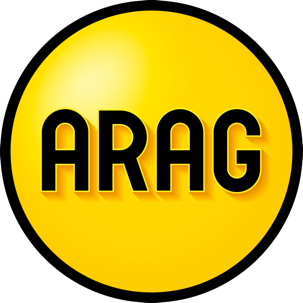 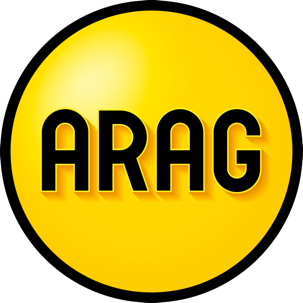 ProductaansprakelijkheidGebruik deze brief als u schade heeft door een product dat niet goed was, bijvoorbeeld omdat het een defect heeft. Belangrijk om te weten: Soms werkt een product niet goed en kunt u daardoor schade oplopen. De producent, fabrikant of importeur van dit product kan hiervoor aansprakelijk zijn. U moet dan wel laten zien dat u het product alleen heeft gebruikt zoals dat is bedoeld en dat u de veiligheidsvoorschriften heeft opgevolgd. Ook moet de schade het gevolg zijn van het gebrek hoger zijn dan € 500,-. Spreek altijd eerst de verkoper aan als uw product niet goed werkt of defect is. De verkoper hoort u namelijk een product te verkopen dat voldoet aan wat u ervan mocht verwachten (conformiteit). Doe dat zo snel mogelijk na ontdekken van het defect of gebrek. Vaak neemt de verkoper voor u contact op met de fabrikant. Als dat niet het geval is, kunt u onderstaande brief gebruiken.Verzamel documenten waaruit uw schade blijkt. En documenten waaruit blijkt hoe hoog die schade is. Voeg de documenten toe als bijlage bij deze brief. U kunt denken aan een aankoopbon, foto’s of de reparatiebon, o.i.d. Algemene informatie:Dit is een voorbeeldbrief van ARAG. U kunt deze brief aanpassen aan uw situatie;U bent zelf verantwoordelijk voor uw brief;Verstuur uw brief aangetekend. Bewaar het verzendbewijs en een kopie van de verstuurde brief;Heeft u juridische hulp nodig? Neem dan contact op via www.arag.nl. Wij streven ernaar dit voorbeelddocument regelmatig te controleren op inhoud en actualiteit. ARAG kan niet aansprakelijk worden gesteld voor onjuistheden in het document of problemen die voortkomen uit het (onjuist) gebruik hiervan.Aan[Naam fabrikant/producent/importeur]
[Adres]
[Postcode en plaats]
[E-mail][Woonplaats, datum]
Betreft: schade door uw productGeachte heer/mevrouw,Op [datum aankoop product], kocht ik bij [verkoper] in [plaatsnaam of op website] het volgende product: [beschrijving product met bijvoorbeeld het serie- of artikelnummer].Ondanks dat ik het product op een normale manier heb gebruikt, is er schade ontstaan. De schade bestaat uit: [Beschrijf hier de zaken waaraan schade is ontstaan en voeg eventueel foto’s toe]. De kosten voor deze schade bedragen: [Beschrijf hier de hoogte van de schade en voeg eventueel offertes of facturen toe]Zonder het gebrek zou deze schade niet zijn ontstaan, omdat [geef toelichting]. De totale schade bedraagt [bedrag]. Omdat het bedrag hoger is dan €500, stel ik u als [fabrikant/producent/importeur] aansprakelijk voor deze schade op grond van de Wet Productaansprakelijkheid. Graag verneem ik uw erkenning van de aansprakelijkheid binnen 14 dagen na dagtekening van deze brief. Eveneens verzoek ik u binnen dezelfde termijn het bedrag van [schadebedrag] over te maken op mijn bankrekeningnummer [bankrekeningnummer] ten name van [uw naam] onder vermelding van: aansprakelijkheid [product]. Indien u niet op tijd reageert, ben ik genoodzaakt nadere juridische stappen te ondernemen. Ik vertrouw erop dat u het niet zover laat komen. In afwachting van uw reactie,Met vriendelijke groet,[Uw naam en handtekening][Adres][E-mail]